KEMENTERIAN RISET, TEKNOLOGI, DAN PENDIDIKAN TINGGI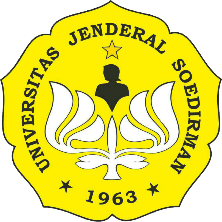 UNIVERSITAS JENDERAL SOEDIRMANJln. Prof. Dr. HR. Boenjamin 708 Purwokerto 53122Telepon (0281) 635292 (Hunting) Facs. 631802BLANKO BIODATA IJAZAHHARUS DITULIS DENGAN HURUF BALOK DANDIISI SENDIRI OLEH MAHASISWA YANG BERSANGKUTANPERNYATAAN :BAHWA APABILA TERJADI KESALAHAN DALAM PENGISIAN BIODATA IJAZAH YANG TERTULIS DI BAWAH INI, MENJADI TANGGUNG JAWAB SAYA DAN TIDAK AKAN MENUNTUT PENGGANTIAN IJAZAH3.   TEMPAT LAHIR (sesuai dengan akte / Ijazah S1)- Kabupaten/ Kota                           :  	- Propinsi                                         :  	4.   TANGGAL LAHIR                         :  	5.   PROGRAM STUDI                         :  	6.   TGL. YUDISIUM / TGL. LULUS :  	7.   GELAR AKADEMIK / PROFESI  :  	Mengetahui :Purwokerto, ………………………Kasubbag Akademik dan Kemahasiswaan,               Yang Mengisi Biodata,( Hermawan Prasojo,S.H.,M.H )                                (                                                         ) NIP 19830115 200801 1009                                        NIMDAPAT DIGANDAKAN SENDIRI1.NAMA LENGKAP:  	2.N I M:  	